Pielikums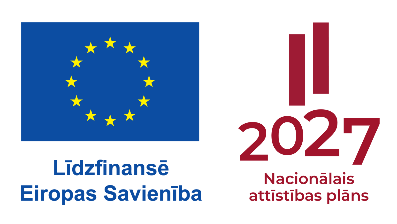 Iekšējās drošības fonda, Patvēruma, migrācijas un integrācijas fonda un Finansiāla atbalsta instrumenta robežu pārvaldībai un vīzu politikai2021.- 2027. gada plānošanas perioda PROJEKTU PUBLICITĀTES UN Vizuālās identitātes PRASĪBAS* Iekšējā drošības fonda, Patvēruma, migrācijas un integrācijas fonda un Finansiāla atbalsta instrumenta robežu pārvaldībai un vīzu politikai 2021.-2027. gada plānošanas perioda (turpmāk – ES fondi) Projektu publicitātes un vizuālās identitātes prasības ir izveidotas saskaņā ar:Eiropas Parlamenta un Padomes 2021.gada 24. jūnija regulu Nr. 2021/1060, ar ko paredz kopīgus noteikumus par Eiropas Reģionālās attīstības fondu, Eiropas Sociālo fondu Plus, Kohēzijas fondu, Taisnīgas pārkārtošanās fondu un Eiropas Jūrlietu, zvejniecības un akvakultūras fondu un finanšu noteikumus attiecībā uz tiem un uz Patvēruma, migrācijas un integrācijas fondu, Iekšējās drošības fondu un Finansiāla atbalsta instrumentu robežu pārvaldībai un vīzu politikai (turpmāk – Regula Nr. 2021/1060);Finanšu ministrijas izstrādāto Komunikācijas stratēģiju Atveseļošanas fondam un Eiropas Savienības fondiem 2021.-2027. gada plānošanas periodā (turpmāk – Komunikācijas stratēģija);Eiropas Savienības (turpmāk – ES) fondu 2021.-2027. gada plānošanas perioda un Atveseļošanas fonda komunikācijas un dizaina vadlīnijām (turpmāk – Komunikācijas un dizaina vadlīnijas);Vadošās iestādes prasībām attiecībā uz šī dokumenta 1.2., 1.3., 1.4., 1.6., 1.7., 1.8., 1.9., 1.10., 1.11. un 1.15. punktā minēto. Šī dokumenta mērķis ir palīdzēt Finansējuma saņēmējam nodrošināt ES fondu Projektu publicitāti. Šis dokuments radīts Finansējuma saņēmējam kā koncentrēts kopsavilkums par ES fondu publicitātes un vizuālās identitātes prasībām. Komunikācijas un dizaina vadlīnijas Finansējuma saņēmējam pieejamas Vadošās iestādes tīmekļa vietnē https://www.iem.gov.lv/lv/metodologiskais-atbalsts-publicitates-nodrosinasanai-eiropas-savienibas-fondu-un-atveselosanas-fonda-finansejuma-sanemejiem. Komunikācijas un dizaina vadlīnijās ir noteiktas visas plānošanas, tehniskās un dizaina prasības, kā arī ieteikumi, kas saistīti ar projektu īstenošanu, tai skaitā, par informācijas stendiem un plāksnēm, iespiestajiem vai elektroniskajiem displejiem, uzlīmēm, tīmekļa vietnēm, sociālajiem tīkliem, foto, video, radio, publikācijām, informatīvajiem materiāliem, tipogrāfiju un ikonogrāfiju.Projekta īstenošanas laikāFinansējuma saņēmējiem ir jāapliecina ES atbalsts visos saziņas materiālos. Šajā jomā svarīgs elements ir ES logotips kopā ar paziņojumu par finansējumu, kas jānorāda visos drukātajos un digitālajos produktos, tīmekļa vietnēs, sociālo tīklu kanālos un citos saziņas veidos. Papildus ES logotipam, Finansējuma saņēmējam jāizmanto Latvijas Nacionālā attīstības plāna 2027 (NAP) logotips. Detalizētāk par ES un NAP logotipu izmantošanu skatīt šī dokumenta 2. punktu.Uzsākot Projektu, bet ne vēlāk kā 10 (desmit) darba dienas  pēc Vienošanās par Projekta īstenošanu stāšanās spēkā, Finansējuma saņēmējs:Publicē aprakstu par Projektu savā tīmekļvietnē, tostarp par Projekta mērķiem un plānoto sabiedrības ieguvumu no Projekta, kopējo finansējuma apjomu, kā arī ES un nacionālā finansējuma apjomu. Tīmekļvietnē vienmēr jāizvieto krāsaini vizuālās identitātes elementi (ES un NAP logotipus), tiem jābūt redzamiem digitālās ierīces skata laukumā tā, lai lietotājam tīmekļvietne nebūtu jāritina uz leju. Informācija tīmekļvietnē jāaktualizē, tiklīdz pieejama aktuālākā informācija.Izplata preses relīzi par Projektu, tostarp Projekta mērķiem un plānoto sabiedrības ieguvumu no Projekta, kopējo finansējuma apjomu, kā arī ES un nacionālā finansējuma apjomu. Finansējuma saņēmējs dienā, kad tiek izplatīta preses relīze, nosūta to Vadošajai iestādei uz e-pasta adresi publicitate.arejaisfin@iem.gov.lv, kā arī publicē preses relīzi savā tīmekļvietnē.Ievieto informāciju sociālajos tīklos par uzsākto Projektu, tostarp tā mērķiem un pamato plānoto sabiedrības ieguvumu no Projekta, norādot no konkrētā ES fonda saņemto finansiālo atbalstu, kā arī lietojot ES un NAP logotipus uz lietotajām fotogrāfijām, infografikām vai video. Ievietojot informāciju sociālajos tīklos, jālieto šādas mirkļbirkas: #ESfondi, #EUinvest, #EUinmyregion, #InvestEU, #ESfondiDROSIBA, kā arī jāatzīmē Iekšlietu ministrija kā Vadošā iestāde.Finansējuma saņēmējam vēlams vismaz 1 reizi gadā izplatīt preses relīzi par nozīmīgākajām aktualitātēm Projektā, tostarp norādot no konkrētā ES fonda saņemto finansiālo atbalstu. Finansējuma saņēmējs dienā, kad tiek izplatīta preses relīze, nosūta to Vadošajai iestādei uz e-pasta adresi publicitate.arejaisfin@iem.gov.lv, kā arī publicē preses relīzi savā tīmekļvietnē. Finansējuma saņēmējam vēlams regulāri (vismaz 1 - 2 reizes gadā) sociālo tīklu kanālos ievietot aktuālo Projekta informāciju - īsus vēstījumus kombinācijā ar vizuālajiem akcentiem (piemēram, fotogrāfijām no pasākumiem, video, infografikām), norādot no konkrētā ES fonda saņemto finansiālo atbalstu, lietojot ES un NAP logotipus uz lietotajām fotogrāfijām, video vai infografikām. Obligāti jālieto mirkļbirkas #ESfondi, #EUinvest, #EUinmyregion, #InvestEU, #ESfondiDROSIBA, kā arī jāatzīmē Iekšlietu ministriju kā Vadošo iestādi.Finansējuma saņēmējs ir atbildīgs par plākšņu, informācijas stendu, plakātu izvietošanu un  iespiesto vai elektronisko displeju uzstādīšanu atbilstoši šī dokumenta 3. punktā iekļautajām prasībām. Attiecībā uz ikvienu ES fondu ietvaros organizētu pasākumu (piemēram, konferenci, izstādi, semināru, darba grupu), Finansējuma saņēmējs nodrošina, lai personas, kuras piedalās šajā pasākumā, būtu informētas par ES fondu sniegto finansējumu Projekta īstenošanai. Lai to nodrošinātu, Finansējuma saņēmējs izvieto obligātos vizuālo prasību elementus uz izdales materiāliem, tai skaitā darba kārtības un citiem materiāliem (prezentācijām, ja iespējams, informatīvajiem plakātiem). Ikvienā dokumentā, kas attiecināms uz Projekta īstenošanu un kas paredzēts tā dalībniekiem vai sabiedrībai, jāiekļauj paziņojums par to, ka Projektu atbalstījis ES fonds, lietojot ES un NAP logotipus. Piemērs tam, kā jāizskatās prezentācijai un dokumentiem ar atbilstošu vizuālo identitāti, atrodams Vadošās iestādes tīmekļvietnē: https://www.iem.gov.lv/lv/metodologiskais-atbalsts-publicitates-nodrosinasanai-eiropas-savienibas-fondu-un-atveselosanas-fonda-finansejuma-sanemejiem. Ja ES fondu ietvaros Finansējuma saņēmējs izstrādā informācijas sistēmu un/vai digitālos rīkus, tajā ir jāparedz ES un NAP logotipu izvietošana. Finansējuma saņēmējam Projekta īstenošanas laikā būtu vēlams iespēju robežās uzņemt kvalitatīvas, labas izšķirtspējas (piemēram, 300 punkti collā (“dpi”), 3648x2736 pikseļi) fotogrāfijas par Projekta īstenošanas gaitu un Projekta dalībniekiem, ievietot tās Finansējuma saņēmēja tīmekļa vietnē un iesniegt Vadošajai iestādei, vienojoties ar Vadošo iestādi par to iesniegšanas veidu. Ja projekts sastāv no infrastruktūras vai būvdarbu finansēšanas, Finansējuma saņēmējam būtu jāuzņem vismaz trīs fotogrāfiju sērijas: pirms projekta (būvdarbu) aktīvas īstenošanas, Projekta (būvdarbu) īstenošanas laikā un projekta noslēgumā (pēc būvdarbiem). Kvalitatīvas fotogrāfijas nepieciešamas, lai Finansējuma saņēmēji un Vadošā iestāde varētu izmantot tās ES fondu informēšanas un publicitātes materiālos, piemēram, bukletos, gadagrāmatās u. c.Finansējuma saņēmējam projekta noslēgumā ir jāveic obligāti publicitātes pasākumi, tai skaitā jāizplata preses relīze, jāveic ieraksti sociālajos tīklos, jāveic ieraksts tīmekļvietnē par projekta sasniegtajiem mērķiem. Ir ieteicams īstenot Projekta noslēguma pasākumu. Finansējuma saņēmējs pēc savas iniciatīvas vai pēc Vadošās iestādes pamatota pieprasījuma veic dažādas citas publicitātes aktivitātes, tai skaitā, sagatavo uzlīmes, video materiālus un/vai papildu rakstus/preses relīzes, rakstiskus un vizuālus (piemēram, fotogrāfijas) projekta iedvesmas/cilvēkstāstus, īsteno informatīvas kampaņas, rīko pasākumus, u.c.Finansējuma saņēmējs informē Vadošo iestādi par Projekta ietvaros plānotājiem pasākumiem, kuri varētu tikt izmantoti plašākai publicitātei, vismaz 10 (desmit) darba dienas pirms pasākuma, nosūtot informāciju uz e-pasta adresi publicitate.arejaisfin@iem.gov.lv. Nodrošinot informāciju publiskajā telpā, Finansējuma saņēmējs pēc iespējas nodrošina, ka tā saturs ir piekļūstams cilvēkiem ar funkcionāliem traucējumiem, izmantojot vairākus sensoros (redze, dzirde, tauste) kanālus, kā arī senioriem un personām ar dažādu etnisko piederību un valodu zināšanām.Īstenojot informatīvos pasākumus (seminārus, konferences, apmācības, preses konferences), Finansējuma saņēmējs savu iespēju robežās veicina vienlīdzīgas iespējas, nodrošinot pasākumus personu ar invaliditāti iekļaušanai, nodrošinot tulkošanu zīmju valodā un reāllaika transkripciju, individuālās indukcijas cilpas personām ar dzirdes traucējumiem, nodrošinot vides piekļūstamību pasākumu norises vietām u. c.Finansējuma saņēmējs, veidojot vides reklāmas, drukātos materiālus, informāciju sociālajos medijos, to saturu rūpīgi izvērtē, lai novērstu jebkādas aizskarošas vai aizspriedumus uzturošas informācijas izplatīšanu sabiedrībai.Finansējuma saņēmējs ziņo par veiktajām un plānotajām publicitātes aktivitātēm Vadošās iestādes komunikācijas vadības grupas sanāksmēs, kas tiek sasauktas Vadošās iestādes noteiktajā kārtībā. Finansējuma saņēmējam ir obligāti nepieciešams deleģēt Finansējuma saņēmēja iestādes pārstāvjus Vadošās iestādes komunikācijas vadības grupai. Minētie pārstāvji informē par būtiskākajām publicitātes aktivitātēm Vadošās iestādes komunikācijas vadības grupas sanāksmēs. Finansējuma saņēmējs atskaitās par veiktajiem publicitātes pasākumiem 1 reizi ceturksnī Projekta progresa pārskata veidlapā.ES un nap logoTIPU izmantošanaES atbalsta atzīšanas pamatā ir ES logotips ar paziņojumu par finansējumu, ko Finansējuma saņēmējs izmanto, veicot savas redzamības, pārredzamības un saziņas darbības.ES logotips vienmēr jāizmanto kopā ar vienu no šādiem paziņojumiem par finansējumu: “Finansē Eiropas  Savienība” (projektos, kur ES finansē 100%) vai "Līdzfinansē Eiropas Savienība" (projektos, kur ir ne tikai ES finansējums, bet arī nacionālais finansējums). ES logotips var būt gan horizontāls, gan vertikāls. Piemērs vertikālam ES logotipam: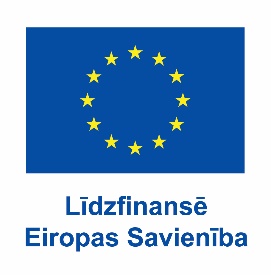 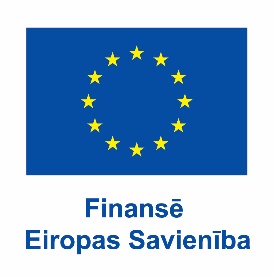 Papildus ES logotipam ar paziņojumu “Līdzfinansē Eiropas Savienība” vai “Finansē Eiropas Savienība”, Latvijā obligāti ir jālieto NAP logotips, kas atspoguļo Latvijas līdzfinansējuma daļu ES fondu projektos, un/vai parāda Latvijas stratēģisko redzējumu ES fondu ieguldījumos Latvijā. NAP logotips: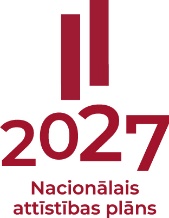 ES logotips izvietojams kreisajā pusē, bet NAP logotips labajā pusē. 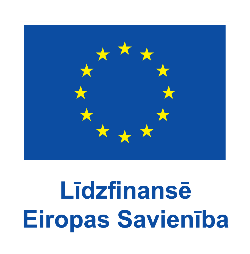 Komisija ir izveidojusi ES logotipu ar paziņojumu par finansējumu lietošanai gatavus elementus, ko var izmantot visos komunikācijas materiālos. Tie ir pieejami visās ES valodās un 16 papildu valodās, visās krāsās gan horizontālā, gan vertikālā formātā. Lejupielādēt lietošanai gatavus paziņojumus par finansējumu var lejupielādes centrā: https://ec.europa.eu/regional_policy/information-sources/logo-download-center_en. ES un NAP logotipi dažādos formātos latviešu valodā ir pieejami arī Vadošās iestādes tīmekļvietnē https://www.iem.gov.lv/lv/metodologiskais-atbalsts-es-fondu-finansejuma-sanemejiem. Finansējuma saņēmējs, papildus ES un NAP logotipu izmantošanai, drīkst izmantot arī savas iestādes logotipu, kā arī sadarbības partneru logotipus. Ja kopā ar ES logotipu izvieto citus logotipus, ES logotipam pēc augstuma vai platuma ir jābūt vismaz tikpat lielam kā lielākajam logotipam. Izņemot ES logotipu, nedrīkst izmantot nevienu citu vizuālo identitāti vai logotipu, lai izceltu ES atbalstu. Vizuālās identitātes piemērs ar papildu logotipu: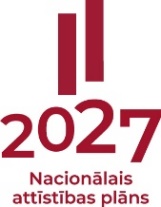 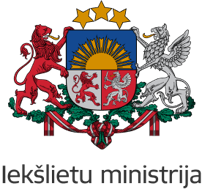 ES logotipa minimālajam augstumam jābūt 1 cm. Uz neliela izmēra priekšmetiem, piemēram, uz atslēgu piekariņiem, atmiņas kartēm, zīmuļiem, pildspalvām un citiem maza izmēra priekšmetiem, ES logotipu var reproducēt mazākā izmērā. Šādos gadījumos NAP logotipu var neizvietot.Latvijā nacionāli, veidojot vizuālos materiālus, pamatā tiek ieteikts izmantot ES logotipa vertikālo variantu, jo tas vislabāk saskan ar NAP logotipu. Vienlaikus arī ES logotipa horizontālais variants ir atļauts. Piemēram, Komisijas plānotajā Tiešsaistes ģeneratorā plakātiem un informācijas stendiem būs iestrādāts tikai ES logotipa horizontālais variants. Tāpat uz maza izmēra priekšmetiem ieteicamāks ir horizontālais ES logotipa variants. Gan vertikālo, gan horizontālo variantu var izmantot uz dažādiem foniem.Komunikācijas un dizaina vadlīnijās ir izklāstīti detalizēti pamatnoteikumi par ES un NAP logotipu izmantošanu un piemērošanu.Informatīvā plāksne, stends, plakāts un elektroniskais displejSSaskaņā ar Regulas Nr.2021/1060 50.panta c) apakšpunktu, tiklīdz sākas darbību faktiskā īstenošana, projektiem, kuru kopējās izmaksas pārsniedz 100 000 eiro, kas ietver materiālas investīcijas, vai tiklīdz tiek uzstādīts iegādātais aprīkojums, Finansējuma saņēmējs uzstāda sabiedrībai skaidri redzamas ilgtspējīgas plāksnes vai informācijas stendus, kas tiek izveidoti  saskaņā ar Regulas Nr.2021/1060 IX pielikumā noteiktajiem tehniskajiem parametriem, un uz kuriem ir attēloti gan ES, gan NAP logotipi. Papildus, var izvietot arī Finansējuma saņēmēja, sadarbības partneru vai reģiona logotipus. Ja papildus ES logotipam tiek attēloti citi logotipi, tad ES logotipam ir jābūt vismaz tāda paša izmēra kā lielākajam no citiem logotipiem. Informācijas stendiem jābūt novietotai blakus vietai, kur notiek darbība, lai tie būtu viegli pamanāmi sabiedrībai. Regula Nr. 2021/1060 neparedz atšķirības starp informācijas stendu un plāksni. Ja Finansējuma saņēmējs uzstāda informācijas stendu, un, piemēram, pēc būvdarbu pabeigšanas vēlas to nomainīt pret plāksni, to var darīt, ja plāksne tiek uzstādīta, tiklīdz informācijas stends ir noņemts. Par darbībām, uz kurām neattiecas Regulas Nr.2021/1060 50.panta c) apakšpunkts, Finansējuma saņēmējs sabiedrībai skaidri redzamā vietā (tas nozīmē, piemēram, izvietošanu pamanāmā vietā pie ieejas objektā) uzstāda vismaz vienu plakātu, kuram minimālais izmērs ir A3, vai līdzvērtīga izmēra elektronisku paziņojumu, kurā izklāstīta informācija par darbību un uzsvērts no ES fonda saņemtais atbalsts. Plakāts vai elektroniskais displejs jānovieto blakus vietai un/vai vietā, kurā notiek darbība, jo tam ir jābūt publiski pamanāmam. Par labo praksi tiek uzskatīts, ka plakāts vai elektroniskais displejs var tikt novietoti vairākās vietās, kur notiek darbība. Iespiestie vai elektroniskie displeji un plakāti ir jāuzstāda, tiklīdz projekts sākas. Kad plakāti nolietojas, tie ir jāatjaunina, kas nodrošina iespēju sniegt aktuālu informāciju par projektu.Plāksnēm, informatīvajiem stendiem, plakātiem un elektroniskiem paziņojumiem ir jābūt skaidriem, viegli salasāmiem un sabiedrībai viegli uztveramiem, lai tie sasniegtu savu mērķi – informēt sabiedrību par konkrēto darbību, kas ir saņēmusi ES finansiālo atbalstu. Jāizvēlas vienkāršs dizains un jāizvairās no informācijas sablīvēšanas un pārāk daudzu logotipu pievienošanas. Uz šiem fiziskajiem komunikācijas objektiem nav jāizvieto projekta numurs vai cita specifiska informācija par projektu, jo šo objektu galvenais mērķis ir iespējami vienkāršā valodā informēt sabiedrību par projektu un tā sniegto labumu.Plāksnēm un informatīvajiem stendiem jābūt izgatavotiem no izturīga materiāla, lai nodrošina pēc iespējas ilgstošu eksponēšanu.Komisija plāno izveidot tiešsaistes ģeneratoru, kurā Finansējuma saņēmējs savam Projektam salīdzinoši vienkārši varēs izveidot drukāšanai gatavas PDF datnes informācijas stendiem, plāksnēm un plakātiem, kuri atbilst ES fondu publicitātes prasībām. Tiešsaistes ģeneratorā izmantotās veidnes pieļauj ne vairāk kā trīs papildus logotipus. Tiklīdz tiešsaistes ģenerators būs pieejams, saite uz to tiks publicēta Vadošās iestādes tīmekļvietnē https://www.iem.gov.lv/lv/metodologiskais-atbalsts-publicitates-nodrosinasanai-eiropas-savienibas-fondu-un-atveselosanas-fonda-finansejuma-sanemejiem. Detalizētas tehniskās prasības un piemēri informatīvajām plāksnēm, plakātiem, stendiem un elektroniskajiem displejiem norādīti Komunikācijas un dizaina vadlīniju 6. sadaļā “Fiziskie vizuālie elementi”.Tipogrāfija un ikonogrāfija4.1. Trebuchet ir galvenais fonts, ko izmanto visās veidnēs (informācijas stendos, plāksnēs un plakātos). Virsraksti, apakšvirsraksti, nosaukumi un pamatteksts tiek rakstīts, izmantojot Trebuchet. Tomēr paziņojumus par finansējumu raksta Arial fontā, ievērojot norādījumus.4.2. Veidņu pamatkrāsas ir trīs - zila, melna un pelēka. Zilo krāsu izmanto līnijās, lai akcentētu izmantoto attēlu un veidnes saturu kopumā. Projekta informācija, izņemot virsrakstu, tiek rakstīta melnā krāsā. Visbeidzot, pelēko krāsu izmanto, ja veidnei nav pievienots attēls. Tomēr jāņem vērā, ka ir ļoti ieteicams veidnei pievienot attēlu.4.3. Detalizēta informācija par tipogrāfiju un ikonogrāfiju norādīta Komunikācijas un dizaina vadlīniju 8. sadaļā “Tipogrāfija un ikonogrāfija”. * Publicitātes un vizuālās identitātes prasības neattiecas uz Projektiem, kuriem Eiropas Savienības tiesību akti vai nacionālie tiesību akti nepieļauj informācijas publicēšanu drošības, sabiedriskās kārtības, kriminālizmeklēšanas vai personas datu aizsardzības nolūkā saskaņā ar Eiropas Parlamenta un Padomes 2016. gada 27. aprīļa  Regulu (ES) Nr.2016/679 par fizisku personu aizsardzību attiecībā uz personas datu apstrādi un šādu datu brīvu apriti un ar ko atceļ Direktīvu 95/46/EK (Vispārīgā datu aizsardzības regula).